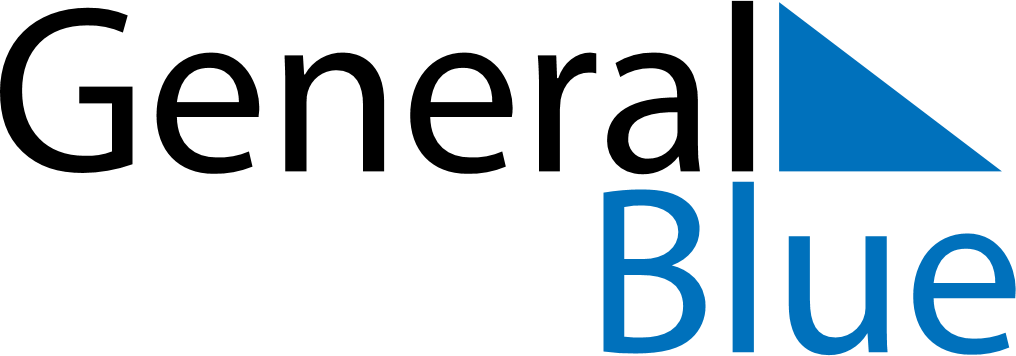 December 2023December 2023December 2023HaitiHaitiMondayTuesdayWednesdayThursdayFridaySaturdaySunday12345678910Discovery Day111213141516171819202122232425262728293031Christmas Day